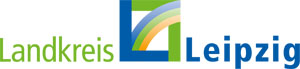 Antrag auf Erstattung notwendiger Schülerbeförderungskosten im Landkreis LeipzigJährliche Antragstellung1    Angaben zur Beförderung4    Angaben zur Schule ab Schuljahr:  20_____ /20_____         Grundschule                                                      Gymnasium                              Berufliches Schulzentrum                                                                                                                                     Punkt 6 muss ausgefüllt sein!          Förderzentrum/Förderschule                             Oberschulebei Schulwechsel – bisherige Schule: _________________________________________________________________________________________________________________          Es erfolgt eine integrative Unterrichtung (Eine Kopie des Bescheides des Landesamtes für Schule und Bildung ist beizufügen.)5   Antrag auf Befreiung vom Eigenanteil - Befreiung aufgrund der KinderzahlEntrichtet eine Familie gem. §14 der Schülerbeförderungssatzung im Landkreis Leipzig für zwei Kinder Eigenanteile, so sind alle weiteren Kinder von der Zahlung befreit.Haben Familien nachweisbar für zwei anspruchsberechtigte Kinder (laut Satzung) das Bildungsticket erworben oder den Eigenanteil gezahlt, werden hierfür die entrichteten Kosten in Höhe von 180,00 Euro auf Antrag für jedes weitere Kind erstattet.Für nachfolgend aufgeführte Kinder besitze ich im Landkreis Leipzig ein Bildungsticket oder zahle den Eigenanteil im Landkreis Leipzig:Auf folgendes Konto soll die Erstattung ausgezahlt werden:Kontoinhaber:	 	___________________________________________________________________________________IBAN:		 	___________________________________________________________________________________BIC:		 	___________________________________________________________________________________Bitte fügen Sie als Anhang den/die Nachweis/e des Erwerbs der Bildungstickets (Bestätigung vom Verkehrsunternehmen) für alle Kinder bei.6   Besuch eines Beruflichen Schulzentrums.     Für die Bearbeitung des Antrages sind folgende Angaben erforderlich:Zeitraum der Ausbildung: von __________ bis ___________Berufliches Gymnasium    	 	Berufsfachschule	Berufsvorbereitungsjahr   		BerufsgrundbildungsjahrFachoberschule			Sonstiges	Der Besuch des Beruflichen Schulzentrums erfolgt in unmittelbarem	Anschluss an die allgemeinbildende Schule:            ja            nein         Ich versichere, dass o. g. Antragsteller keine Ausbildungsvergütung bzw. keine Förderung nach dem Bundesausbildungsförderungsgesetz,      Sozialgesetzbuch (SGB) III oder andere Ausbildungshilfen erhält.7   Versicherung der wahrheitsgemäßen Angaben und Verpflichtung zur Entrichtung des EigenanteilsIch/wir versichere(n), alle Angaben wahrheitsgemäß gemacht zu haben und verpflichte(n) mich/uns zur Zahlung des Eigenanteils entsprechend der Schülerbeförderungssatzung vor Empfang des Berechtigungsausweises. Sollten die Voraussetzungen, die zur Ausgabe des Berechtigungsausweises geführt haben (bspw. durch Umzug oder Schulwechsel) entfallen, so werde(n) ich/wir den Beförderungsausweis unverzüglich vernichten. X __________________________  X _______________________________________         X ___________________________________Ort, Datum		       1. Unterschrift des Personensorgeberechtigten   	 ggf. Unterschrift des  2. Personensorgeberechtigten                                                           bzw. des Schülers bei Volljährigkeit8   Informationen zum DatenschutzDas Landratsamt Landkreis Leipzig verarbeitet Ihre Daten zum Zwecke der Bearbeitung des Antrages, der Bewilligung, der Auszahlung und der Verwaltung sowie der Ausgabe, Änderung und dem Ersatz verlustiger Berechtigungsausweise. Hierbei erhalten die an der Vertragserfüllung beteiligten Stellen (Fahrdienste) die jeweils erforderlichen Daten. Nur insoweit das Fahrunternehmen oder dessen eingesetzte Dienstleister rechtlich dazu verpflichtet ist oder wird, erfolgt eine Weitergabe von Kundendaten an auskunftsberechtigte Stellen. Die Daten werden durch das Fahrunternehmen mit Ablauf der gesetzlichen Verjährungs- bzw. Aufbewahrungsfristen (§§ 195, 199 BGB; 257 HGB; 147 AO) gelöscht. Die jeweilige Frist bemisst sich mit Ablauf des Kalenderjahres, in dem das Vertragsverhältnis endet. Der Vertragspartner hat das Recht auf Auskunft über die beim Landratsamt bzw. den zur Vertragserfüllung beteiligten Stellen gespeicherten personenbezogenen Daten sowie auf deren Berichtigung oder Löschung bzw. Einschränkung der Verarbeitung. Ferner besteht ein Widerspruchsrecht gegen die Verarbeitung, soweit diese nicht ausschließlich zur Vertragserfüllung erfolgt; ein Recht auf Übertragbarkeit der von ihnen bereitgestellten Daten und ein Beschwerderecht bei einer Datenschutzaufsichtsbehörde. Die Datenschutzbeauftragten des Landratsamtes sind unter der E-Mail datenschutzbeauftragter@lk-l.de erreichbar. Die auskunftsersuchende betroffene Person hat ihre Identität hinreichend nachzuweisen. Hat die Auskunft gebende Stelle berechtigte Zweifel an der Identität des Anfragenden, so werden ggfls. weitere Prüfschritte eingeleitet und die Auskunft nach der Verifizierung erteilt. Bei Auskunftsersuchen soll die Art der personenbezogenen Daten näher bezeichnet werden, über die die Auskunftserteilung beantragt wird (z. B. Zeitraum oder Vorgang) und durch einen aussagekräftigen Betreff (z. B. Auskunftsersuchen) ergänzt werden.X __________________________  X _______________________________________         X __________________________________Ort, Datum		       1. Unterschrift des Personensorgeberechtigten    	ggf. Unterschrift des  2.Personensorgeberechtigten                                                           bzw. des Schülers bei VolljährigkeitLandkreis Leipzig ∙ LandratsamtLandkreis Leipzig ∙ LandratsamtLandkreis Leipzig ∙ LandratsamtLandkreis Leipzig ∙ LandratsamtLiegenschafts- und KultusamtLiegenschafts- und KultusamtLiegenschafts- und KultusamtE-Mail: LuK@lk-l.deE-Mail: LuK@lk-l.deSG Schülerbeförderung/ ÖPNVStauffenbergstr. 4SG Schülerbeförderung/ ÖPNVStauffenbergstr. 4SG Schülerbeförderung/ ÖPNVStauffenbergstr. 4SG Schülerbeförderung/ ÖPNVStauffenbergstr. 4SG Schülerbeförderung/ ÖPNVStauffenbergstr. 404552 Borna04552 BornaInformationen: www.schuelerbefoerderung.landkreisleipzig.deInformationen: www.schuelerbefoerderung.landkreisleipzig.de2   Angaben des Schülers       B I T T E   I N   D R U C K S C H R I F T   A U S F Ü L L E N3   Angaben zu Eltern /Sorgeberechtigten bei minderjährigen Schülern (Der Bescheid wird an die unter 3.1 eingetragene Person gesandt.)Name3.1 Name, Vorname (Sorgeberechtigte/r)Vorname3.1 Adresse (wenn abweichend)Geschlecht                                             weiblich                 männlich                divers Ortsteil3.1 Telefon - E-Mail(bei Fahrdienst notwendig)Straße/Haus-Nr.3.2 Name, Vorname (Sorgeberechtigte/r)PLZ3.2 Adresse (wenn abweichend)OrtGeburtsdatum3.2 Telefon - E-Mail(bei Fahrdienst notwendig)SchulortSchulnameKlassenstufeNameVornameSchule im LandkreisGeburtsdatum